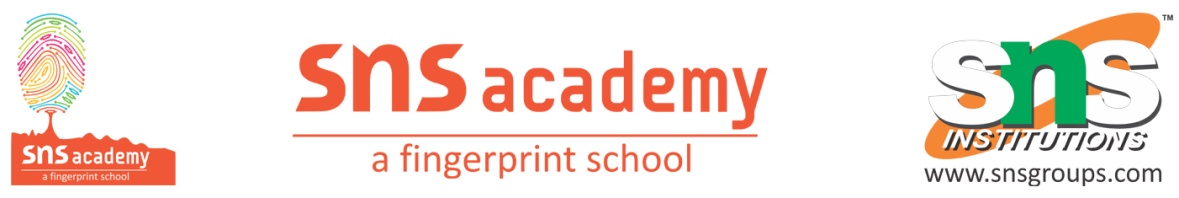                                                         CHEMISTRY                         PRACTISE WORKSHEET1. Explain the nature of bonding in the complex [Ni(CN)4]2- on the basis of valence bond theory2. Which of the following is correct for s-orbital?a. Directionalb. Non-directionalc. Has zero angular momentumd. Electron density is unequal 3. Which of the following is correct for [Co(C2O4)3]3-?a. dsp2, Square planarb. dsp2, Tetrahedralc. sp3d2, Octahedrald. d2sp3, octahedral4. Calculate the spin only magnetic moment value for [Mn(Br)4]2-.Also predict the geometry of the complex ion.5. What are the orbitals involved in hybridization of PtCl42-?6. For [NiCO4] and [Ni(CN)4] which property is same for the given pairsa. Oxidation stateb. Magnetic momentc. Electronic configurationd. Shape7. Among the following aqua complexes which is the low spin complexa. [Ti(H2O)6]3+b. [Co(H2O)6]3+c. [Co(H2O)6]2+d. None of the above8. Among the following which  diamagnetic and paramagnetic, [AgCN4]-1 ; [AuCN4]2- 9. Draw the crystal field splitting for the complex [Co(CN)6]3+            High Spin            High Spin           Low spin           Low spinD-configurationT2g and egNo.of unpaired electronsd-configurationt2g and egNo.of unpaired electronsD0D1D2D3D4D5D6D7D8D9D10